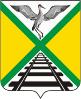 Совет муниципального района «Забайкальский район»V- СОЗЫВАРЕШЕНИЕ п.г.т. Забайкальск30 сентября  2014  года 	                                 	                       № 124  О согласии на полную или частичную замену дотаций на выравнивание бюджетной обеспеченности муниципального района «Забайкальский район» дополнительными нормативами отчислений в бюджет муниципального района «Забайкальский район» от налога на доходы физических лиц         В соответствии со статьёй 138 Бюджетного кодекса Российской Федерации, руководствуясь статьёй 26 Устава муниципального района «Забайкальский район», Совет муниципального района «Забайкальский район», решил:          Дать согласие на полную или частичную замену дотаций на выравнивание бюджетной обеспеченности муниципального района «Забайкальский район» дополнительными нормативами отчислений в бюджет муниципального района «Забайкальский район»  от налога на доходы физических лиц на 2015 – 2017 годы.И.о. Главы муниципального района «Забайкальский район»                                                                            А.П. Кан